เงื่อนไขในการสมัครสมาชิก1.สำเนาบัตรประจำตัวประชาชน ของผู้สมัคร2.สำเนาสมุดบัญชีธนาคารหน้าแรกของผู้สมัคร (ควรเป็นธนาคารกรุงเทพจะดีที่สุด)3.แนบไฟล์ใบสมัคร ส่งให้บริษัททางอีเมล์ 1.24tsi@gmail.com  ทันที หรือส่งแฟกซ์ที่ 02-9650644   หรือใส่ซองส่งด่วน EMS ไปที่ บริษัท ทวีสินทรัพย์ (ทีเอสไอ) อินเตอร์เนชั่นแนล จำกัด  เลขที่   47/125    หมู่  7  ต.บางเขน  อ.เมือง  จ.นนทบุรี  11000 4.ค่าสมัครสมาชิก รหัสละ 300 บาท/ปี ต้องชำระภายใน 15 วัน นับแต่วันที่สมัคร มิฉะนั้นโปรแกรมจะลบชื่อท่านออกจากระบบโดยอัตโนมัติ(ยกเลิกการเป็นสมาชิก) 5.ควรโอนให้มีเศษสตางค์ เช่น 300.49 บาทเป็นต้นเพื่อความรวดเร็วในการตรวจสอบ โดยโอนเงินเข้าบัญชี บริษัท ทวีสินทรัพย์ (ทีเอสไอ) อินเตอร์เนชั่นแนล จำกัด   บัญชีกระแสรายวัน   เลขที่ 188-3-042382  ธนาคารกรุงเทพ   สาขา สี่แยกแคราย นนทบุรี  และยืนยันการโอนเงินค่าสมัครไปที่ SMS 087-0832683 หรือทางอีเมล์ 1.24tsi@gmail.com      หรือส่งแฟกซ์ที่ 02-96506447.เมื่อสมัครแล้วจะต้อง แอ๊คทีฟ โดยการสั่งซื้อสินค้าเป็นมูลค่า 3,000 บาท ภายใน 1ปี มิฉะนั้นโปรแกรมจะลบชื่อท่านออกจากระบบโดยอัตโนมัติ(ยกเลิกการเป็นสมาชิก)8.หากท่านยังไม่ แอ๊คทีฟ ท่านจะไม่มีสิทธิ์ได้รับเงินผลประโยชน์ใดๆทั้งสิ้น จากการแนะนำของสมาชิกใต้องค์กรของท่าน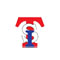 ใบสมัครสมาชิกข้อมูลหลักผู้สมัครชื่อ  .....................................................................นามสกุล...............................................................ชื่อ  .....................................................................นามสกุล...............................................................ชื่อ  .....................................................................นามสกุล...............................................................                        เพศ    ชาย     หญิง          เกิดวันที่....................เดือน......................................พศ......................                        เพศ    ชาย     หญิง          เกิดวันที่....................เดือน......................................พศ......................                        เพศ    ชาย     หญิง          เกิดวันที่....................เดือน......................................พศ......................เลขบัตรประจำตัวประชาชนที่อยู่ส่งเอกสาร/สินค้า ชื่อสถานที่......................................เลขที่..........................ซอย.........................................ถนน................................. ชื่อสถานที่......................................เลขที่..........................ซอย.........................................ถนน................................. ชื่อสถานที่......................................เลขที่..........................ซอย.........................................ถนน................................. ตำบล/แขวง....................................อำเภอ/เขต........................................จังหวัด.................................... รหัสไปรณีย์................ ตำบล/แขวง....................................อำเภอ/เขต........................................จังหวัด.................................... รหัสไปรณีย์................ ตำบล/แขวง....................................อำเภอ/เขต........................................จังหวัด.................................... รหัสไปรณีย์................ โทรศัพท์มือถือ.................................... โทรศัพท์บ้าน......................................โทรศัพท์ที่ทำงาน................................. โทรศัพท์มือถือ.................................... โทรศัพท์บ้าน......................................โทรศัพท์ที่ทำงาน................................. โทรศัพท์มือถือ.................................... โทรศัพท์บ้าน......................................โทรศัพท์ที่ทำงาน.................................หลักฐานประกอบ                                      สำเนาบัตรประชาชนผู้สมัคร               สำเนาสมุดบัญชีธนาคารผู้สมัคร                                      สำเนาบัตรประชาชนผู้สมัคร               สำเนาสมุดบัญชีธนาคารผู้สมัคร                                      สำเนาบัตรประชาชนผู้สมัคร               สำเนาสมุดบัญชีธนาคารผู้สมัครรายละเอียดบัญชีธนาคารของผู้สมัคร(บริษัทจะโอนเงินรายได้ตามสำเนาเอกสารที่แจ้งไว้เท่านั้นและจะไม่รับผิดชอบใดๆหากข้อมูลเป็นเท็จ)รายละเอียดบัญชีธนาคารของผู้สมัคร(บริษัทจะโอนเงินรายได้ตามสำเนาเอกสารที่แจ้งไว้เท่านั้นและจะไม่รับผิดชอบใดๆหากข้อมูลเป็นเท็จ)รายละเอียดบัญชีธนาคารของผู้สมัคร(บริษัทจะโอนเงินรายได้ตามสำเนาเอกสารที่แจ้งไว้เท่านั้นและจะไม่รับผิดชอบใดๆหากข้อมูลเป็นเท็จ) ชื่อบัญชี.....................................................ชื่อธนาคาร................................................สาขา...................................... ชื่อบัญชี.....................................................ชื่อธนาคาร................................................สาขา...................................... ชื่อบัญชี.....................................................ชื่อธนาคาร................................................สาขา...................................... ประเภทบัญชี.....................................เลขที่บัญชีธนาคาร                            ประเภทบัญชี.....................................เลขที่บัญชีธนาคาร                            ประเภทบัญชี.....................................เลขที่บัญชีธนาคาร                           ผู้รับมรดกทางธุรกิจชื่อ นาย/นาง/นางสาว.......................................นามสกุล......................................ความสัมพันธ์เป็น..............          ข้าพเจ้าได้อ่านกฎระเบียบเงื่อนไขข้อบังคับเข้าใจและยินยอมรับข้อตกลงของบริษัททวีสินทรัพย์(ทีเอสไอ)อินเตอร์เนชั่นแนล จำกัด ทุกประการ ความเป็นสมาชิกจะมีผลสมบูรณ์ก็ต่อเมื่อ คำขอสมัคร(ใบสมัคร) นี้ส่งถึง และได้รับการอนุมัติแล้วจากบริษัท กรุณาแนบหลักฐานให้ครบถ้วน เพื่อรักษาสิทธิประโยชน์ของท่านเอง การกระทำใดๆของสมาชิกที่ทำให้เกิดความเสียหายและสินค้า ทางบริษัทสามารถยกเลิกการเป็นสมาชิกได้ทันที โดยไม่ต้องแจ้งให้ทราบล่วงหน้าลงชื่อ..............................................................ผู้สมัคร(..........................................................)วันที่............./....................../....................                                                      ลงชื่อ..............................................................เจ้าหน้าที่/ผู้รับใบสมัคร                                        (...........................................................)ชื่อ นาย/นาง/นางสาว.......................................นามสกุล......................................ความสัมพันธ์เป็น..............          ข้าพเจ้าได้อ่านกฎระเบียบเงื่อนไขข้อบังคับเข้าใจและยินยอมรับข้อตกลงของบริษัททวีสินทรัพย์(ทีเอสไอ)อินเตอร์เนชั่นแนล จำกัด ทุกประการ ความเป็นสมาชิกจะมีผลสมบูรณ์ก็ต่อเมื่อ คำขอสมัคร(ใบสมัคร) นี้ส่งถึง และได้รับการอนุมัติแล้วจากบริษัท กรุณาแนบหลักฐานให้ครบถ้วน เพื่อรักษาสิทธิประโยชน์ของท่านเอง การกระทำใดๆของสมาชิกที่ทำให้เกิดความเสียหายและสินค้า ทางบริษัทสามารถยกเลิกการเป็นสมาชิกได้ทันที โดยไม่ต้องแจ้งให้ทราบล่วงหน้าลงชื่อ..............................................................ผู้สมัคร(..........................................................)วันที่............./....................../....................                                                      ลงชื่อ..............................................................เจ้าหน้าที่/ผู้รับใบสมัคร                                        (...........................................................)ชื่อ นาย/นาง/นางสาว.......................................นามสกุล......................................ความสัมพันธ์เป็น..............          ข้าพเจ้าได้อ่านกฎระเบียบเงื่อนไขข้อบังคับเข้าใจและยินยอมรับข้อตกลงของบริษัททวีสินทรัพย์(ทีเอสไอ)อินเตอร์เนชั่นแนล จำกัด ทุกประการ ความเป็นสมาชิกจะมีผลสมบูรณ์ก็ต่อเมื่อ คำขอสมัคร(ใบสมัคร) นี้ส่งถึง และได้รับการอนุมัติแล้วจากบริษัท กรุณาแนบหลักฐานให้ครบถ้วน เพื่อรักษาสิทธิประโยชน์ของท่านเอง การกระทำใดๆของสมาชิกที่ทำให้เกิดความเสียหายและสินค้า ทางบริษัทสามารถยกเลิกการเป็นสมาชิกได้ทันที โดยไม่ต้องแจ้งให้ทราบล่วงหน้าลงชื่อ..............................................................ผู้สมัคร(..........................................................)วันที่............./....................../....................                                                      ลงชื่อ..............................................................เจ้าหน้าที่/ผู้รับใบสมัคร                                        (...........................................................)